一、国际原油市场回顾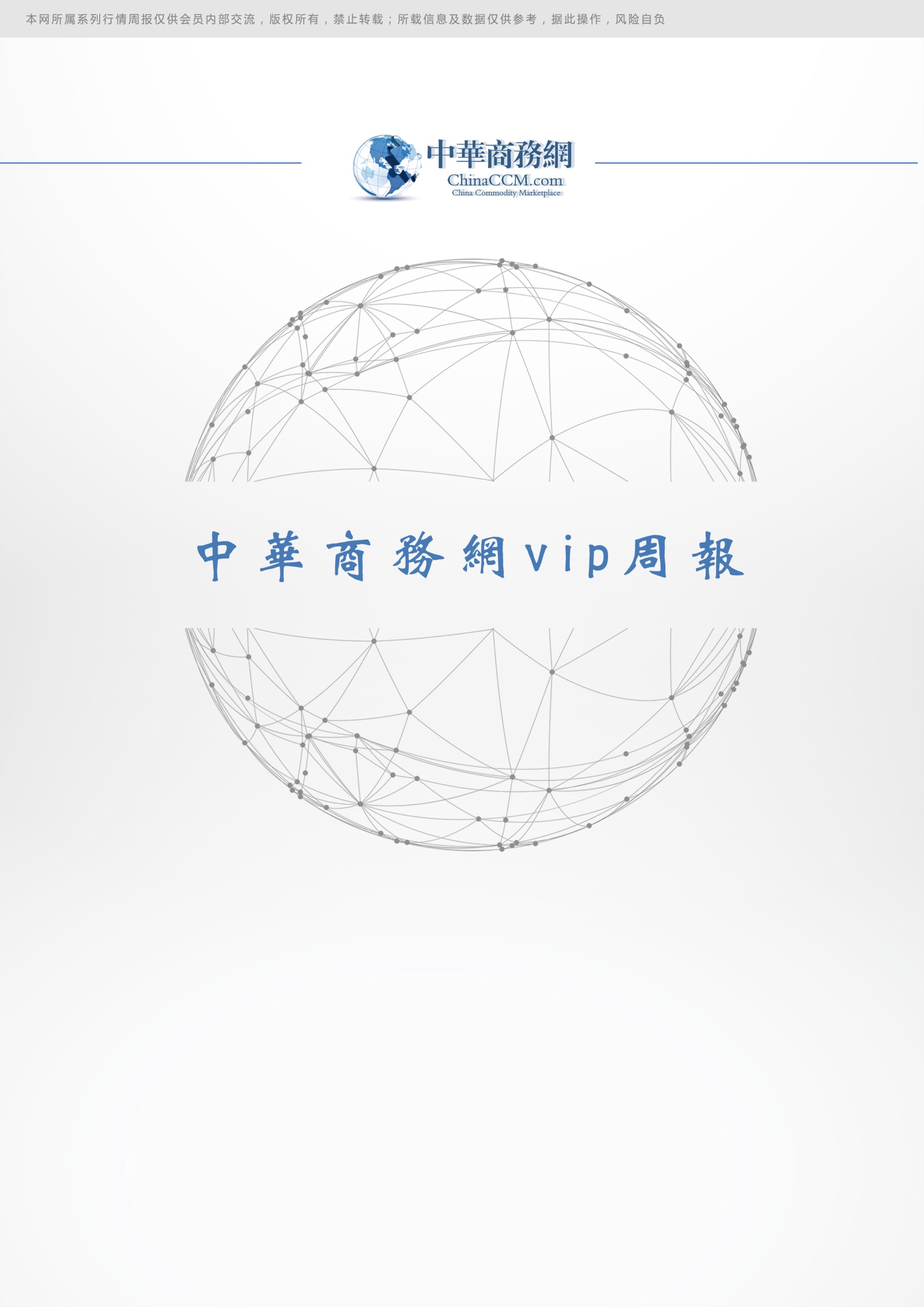 （一）国际原油市场回顾 国际原油收盘价涨跌情况（单位：美元/桶）2.2019年国际原油价格走势图(二)、近期影响国际原油市场的主要因素1.美国原油库存情况 本周美国能源信息署(EIA)周三公布的数据显示，美国上周原油库存増幅大幅高于市场预期，连续第三周增加，因进口量攀升，而当周汽油和馏分油库存则下降。数据显示，截至4月5日当周，美国商业原油库存增加702.9万桶，至4.56551亿桶，分析师预期为增加230万桶。美国原油交割地库欣库存减少113.3万桶。EIA数据亦显示，截至4月5日当周，美国汽油库存减少771万桶，降幅为2017年9月来最大，此前受访分析师预期为减少200万桶。当周，包括柴油和取暖油的馏分油库存下滑11.6万桶，市场预期下滑130万桶。美国4月12日当周API原油库存-310万桶，分析师预期 +170万桶，前值+409万桶。美国4月12日当周API库欣地区原油库存-160万桶，前值-128万桶。美国4月12日当周API汽油库存-360万桶，前值-708万桶。美国4月12日当周API精炼油库存+230万桶，前值-240万桶。2.美国经济形势本周北京时间18日凌晨，美股周三小幅收跌。制药与医保板块下挫，抵消了强劲财报与经济数据的影响。美联储褐皮书认为美国经济继续温和适度增长，就业市场依然紧俏。美东时间4月17日16：00（北京时间4月18日04：00），道指跌3.12点，或0.01%，报26449.54点；标普500指数跌6.61点，或0.23%，报2900.45点；纳指跌4.15点，或0.05%，报7996.08点。制药与医疗保健板块表现疲软，其中道指成份股默沙东（MRK）收跌4.7%，辉瑞制药下跌2.6%，美国联合健康集团（UNH）下跌1.8%。标普500指数11大组成板块当中，医疗保健板块下跌1.9%。周二该板块下跌了2%，为1月3日以来的最大单日跌幅。BrynMawrTrust公司CIOErnieCecilia表示：“医疗保健板块是今年表现最差的板块之一。部分原因是政治上的。从监管角度来看，管理式医疗以及某些大型医药公司还存在疑问。”美联储在美东时间周三下午2点公布了经济景气状况褐皮书报告。报告认为，美国就业市场依然紧俏，企业难以找到熟练工人，且薪资温和增长。褐皮书显示，3月和4月初美国经济活动温和至适度增长。一些联储地区报告经济增长有所增强。美联储表示，自上次公布褐皮书报告以来，物价温和上涨，关税、货运成本和薪资上涨普遍被视为主要因素。褐皮书称，消费者支出喜忧参半，但指出普通零售商和汽车经销商的销售不振。美联储称，大多数地区熟练工人和非熟练工人的薪资都有适度增长。有三个地区报告薪资略有增长。多数地区的企业报告熟练工人短缺，主要是制造业和建筑业，但技术和专业岗位也存在这样的问题。褐皮书称，企业已通过提高奖金和福利待遇，以及适度加薪来应对劳动力市场紧俏。就业增长主要集中在高技能岗位上。在谈到制造业时，美联储表示，许多地区的受访企业报告，贸易相关的不确定性正对企业活动构成压力。与此同时，公司业绩是市场关注焦点。摩根士丹利（MS）、百事可乐（PEP）、雅培（ABT）及美国合众银行（U.S．Bancorp）等均在周三盘前公布了财报。拉斯维加斯金沙集团也将报告最新财报。周二贝莱德与美国银行均公布了强劲的财报。国际贸易关系方面，欧盟计划针对美国补贴波音公司采取报复性关税措施，打击120亿美元的美国商品，并发布了初步商品名单。欧盟委员会开始就一系列美国商品进行公开征询，其中包括游戏机、番茄酱等等。世界贸易组织将最终决定欧盟打击措施的范围，可能于今年年底或2020年初作出裁决。周三，欧盟在布鲁塞尔公布了此项计划，先前美国威胁对从直升机到奶酪的110亿美元欧洲商品加征进口关税，以反制空中客车获得的政府补贴。双方在世贸组织就飞机制造商获得扶持、进而导致市场扭曲已有长达14年的争议，而上述举措均源于此。经济数据面，美国商务部周三公布的2月贸易帐数据显示，美国2月份贸易逆差再度收窄至494亿美元，创8个月来新低，远低于预期的535亿美元，1月份贸易逆差为511亿美元。此外，美国2月出口环比增长1.1%，至2097亿美元；进口环比增长0.2%，至2591亿美元。具体来看，商用飞机出口额环比增长60%，至58亿美元，为出口最主要拉动因素，汽车与药品的出口额双双环比增长6亿美元；消费品（特别是手机和家用电器类商品）进口额增加，工业用品和服务进口额减少。美国2月对华贸易逆差收窄至301亿美元，触及两年来最低点：出口额增加16亿美元至92亿美元，环比增长21.6%，进口额减少15亿美元至393亿美元。海外经济数据面，中国国家统计局周三报告称2019年第一季度GDP同比增长6.4%，显示经济开局平稳。投资者还在密切关注美联储的最新动态。今天发表讲话的联储官员包括费城联储行长帕特里克-哈克（PatrickHarker）以及圣路易斯联储行长詹姆斯-布拉德（JamesBullard）等。其他市场表现纽约5月西德州中质原油（WTI）期货跌29美分，跌幅0.5%，收于63.76美元/桶。伦敦洲际交易所6月交割的布伦特原油期货价格下跌10美分，跌幅0.1%，收于71.62美元/桶。3.世界经济形势本周4月15日报道 英媒称，国际货币基金组织（IMF）春季会议闭幕，与会财长和央行行长们在会议结束时持更加积极的态度，他们称未来几个月全球经济增长很可能“企稳”，由此将改善2020年经济增长前景。据英国《金融时报》网站4月13日报道，IMF本月9日下调了全球经济增长预测值，但会议闭幕公报反映出，与会部长们普遍认为IMF的预测有些过于悲观了。报道称，各国财长和央行行长们强调指出，贸易紧张态势、缺乏应对可能出现的经济下行的明确工具以及英国脱欧等潜在冲击因素对经济增长构成重大风险，但他们仍预计经济数据会改善。报道认为，金融市场对全球经济前景的看法则要积极得多，市场认为贸易紧张局势有所缓解，且英国脱欧出现乱局的可能性并不大，这种认知已开始在经济数据中得到反映。IMF总裁克里斯蒂娜·拉加德称，全球经济形势仍很“微妙”，但如果各国“采取正确行动”且“不添乱”的话，全球经济形势就会改善。欧洲央行行长马里奥·德拉吉称风险并未消失。但他强调，英国无序脱欧的风险已降低，中国采取的经济刺激措施似乎正在产生效果。他说，欧元区经济也表现出了“非凡的自我修复能力”，大量就业机会被创造出来，服务业发展强劲，收入及工资水平持续上升，这些情况不仅出现在欧元区核心国家，欧元区几乎所有地区都是如此。报道称，一些密切关注国际经济形势的观察人士表示，IMF对经济增长前景的看法过于悲观了。美国城堡投资集团全球固定收入研究部主管安杰尔·乌维德说：“当前的世界形势已不同于去年年底。人们对美中贸易冲突的担忧现已有所缓解，全球经济目前因货币政策180度大转弯而得到提振。现在看来，紧缩政策会从议事日程上消失很长一段时间。”美联储已改变此前制订的在今年进一步加息的计划，这促使市场认为，全球金融环境不会在今年进一步收紧。但美联储因美国总统特朗普施加巨大压力而放宽政策，这一情况在华盛顿召开的此次会议上引发了一种担忧，即人们会对各国央行失去信心，因为各国央行在作决定时并非依托于证据和数据，而是迫于政客压力。另据路透社4月13日报道，全球金融界官员13日表示，由于贸易紧张态势、政策不确定性以及金融环境突然收紧等因素，全球经济增长面临的风险导致经济出现“下行倾向”。报道称，官员们在IMF的指导性委员会发布的联合公报中称，在政策空间有限、债务规模处于历史高位以及金融脆弱性加剧的背景下，当前风险有所加大。IMF和世界银行于华盛顿召开春季会议，国际货币和金融委员会在会议期间发布了这一公报。本月9日，IMF在半年内第三次下调了全球经济增长预测值。据报道，国际货币和金融委员会呼吁世界各国央行制定货币政策，以确保通胀率维持在既定目标的水平上，并稳住物价上涨预期。该委员会说：“央行决策时需保持良好沟通并以数据为依托。”该委员会表示，应推行灵活且有利于经济增长的财政政策，但也应注意债务的可持续性。该委员会还说，2020年经济增长预计将企稳。报道称，欧洲央行行长德拉吉表示，在欧洲，许多影响经济增长的全球性因素似乎在减弱，由此可以维持今年下半年经济将复苏的预期。但他也警告说，英国无协议脱欧和全球贸易战等风险因素会削弱人们的信心。(三)、2018年11月份全国原油进出口统计数据（产销国）(四)、后市预测　   本周美国WTI原油原油价格在63.4-64.05美元/桶。布伦特原油价格在71.18- 71.72美元/桶震荡。周内国际油价格下调。美国WTI原油5月期货周三(4月17日)收跌0.29美元，或0.45%，报63.76美元/桶。布伦特原油6月期货周三收跌0.1美元，或0.14%，报71.62美元/桶。虽然日内公布的美国库存报告全面利好，但减产前景不明以及伊朗制裁不确定性重燃这令油价涨势受阻。美国WTI原油期货价格盘中最低触及63.66美元/桶，布伦特原油期货价格盘中最低触及71.45美元/桶。基本面利好因素：美国能源信息署(EIA)周三(4月17日)公布报告显示，截至4月12日当周，美国原油库存减少139.6万桶至4.552亿桶，市场预估为增加171.1万桶。更多数据显示，上周俄克拉荷马州库欣原油库存减少154.3万桶，创2018年7月13日当周(40周)以来最大降幅。美国精炼油库存减少36.2万桶，连续5周录得下滑，市场预估为减少84.6万桶。美国汽油库存减少117.4万桶，连续9周录得下滑，市场预估为减少213.3万桶。此外，上周美国国内原油产量减少10万桶至1210万桶/日。石油输出国组织(OPEC)周三(4月10日)发布月报显示，受美国制裁以及电力故障的影响，委内瑞拉3月原油产量已经降至长期新低，这令全球原油供应进一步下滑。3月委内瑞拉原油产量降至96万桶/日，较2月水平大降近50万桶/日。同时根据二手数据来源显示，3月OPEC原油产量进一步减少53.4万桶/日至3002.2万桶/日，依然是得益于沙特的大力减产。而外媒调查结果显示，11个参与减产的OPEC成员国合计减产执行率已经高达155%。特朗普近期宣布伊朗伊斯兰革命卫队为外国恐怖组织，这是华盛顿首次正式将另一个国家的军队列为恐怖组织。中东紧张局势加剧恐影响当地的原油供应，从而为油价提供支撑。此前相关信息显示，美国正考虑加强对伊朗制裁力度，这将进一步打压该国的原油出口。同时委内瑞拉一个遭受美国制裁的原油出口终端再次出现运营中断的情况。伊朗和委内瑞拉原油产量下滑有助于加大OPEC减产行动带来的提振效果。基本面利空因素：美元指数自低位持续反弹，现回升至97关口略上方。日内稍早公布的美国2月贸易逆差意外降至8个月低点，有望拔高一季度美国经济增速预期。近期以来，美元指数在97关口陷入拉锯战中。据彭博报道，如果过去的汇率低波动期可以作为借鉴的话，那么外汇交易员应该准备好迎接美元可能出现的大动作。以史为鉴，美元指数有望迎来约10%的涨跌幅。美国油服公司贝克休斯(Baker Hughes)周五(4月12日)公布数据显示，截至4月12日当周，美国石油活跃钻井数再增2座至833座，连续两周录得增长。不过美国石油活跃钻井数在过去四个月内累计减少，因美国油企开始减少新钻井的建造，从而将注意力转向盈利增长而非产量增长。更多数据显示，截至4月12日当周美国石油和天然气活跃钻井总数减少3座至1022座。IEA月报指出，2018年下半年全球原油产量急升的状况已经得到扭转，因石油输出国组织(OPEC)主导的减产行动发挥作用，同时美国也对伊朗和委内瑞拉实施了严厉的经济制裁。尽管原油市场供需关系已经收紧，但IEA已经在月报中指出，需求面表现也是油市重归均衡进程中的“重要一环”，但现在受经济增长放缓影响面临许多不确定性影响。IEA同时在月报中表示：“进入2019年以来，分析师们对原油需求增长的预期分歧较大，我们依然认为年内原油需求增长将维持在140万桶/日，但确实不能排除全球经济状况可能带来的复杂影响。”虽然市场之前预期OPEC以及非OPEC产油国有可能在6月政策会议上宣布延长减产协议，但法利赫暗示5月技术会议上可能会做出决定，但不一定会延长减产。沙特和俄罗斯已经流露出结束减产行动迹象一定程度上限制了油价的上行空间。同时俄罗斯总统普京今日稍早发表讲话称，虽然该国已经做好准备继续与石油输出国组织(OPEC)进行合作，但不会支持油价不受控制的走高，并暗示当前油价令莫斯科感到满意。分析师指出，今年以来，OPEC和非OPEC产油国联合实施的减产行动为油价带来有效支撑，但近期受到地缘政治风险加剧的影响，油价已经大幅攀升，这令俄罗斯开始质疑是否应该继续实施减产行动。预测下周WTI油价将触及60-66美元/桶，布油在之后几个月触及70-74美元/桶。二、 石脑油2. 1国际石脑油市场价格                                                                 单位：美元/吨  ①单位：美元/桶2.2地炼石脑油市场    本周石脑油：贝克休斯美国石油钻井数据进一步扩张，俄罗斯减产存续态度摇摆不定，这施压了市场参与信心盘中油价弱势下行，四月石脑油结算价即将转入上涨预期，然而当前市场需求不足制约石脑油交投，主力产区石脑油成交均线下降，玉皇加氢石脑油拟开售，进一步增加供应施压市场资源流通。增产传闻继续施压油市，美国页岩油产量攀升的顾虑也抑制多头情绪，美股财报季开局不利利空资本市场，避险情绪上升对大宗商品形成抑制，判断欧美原油期货价格将续跌。预测2019年4月中石化石脑油含税结算价跌0元至4080元/吨，预期明日开始将转为正向增长。国内地炼石脑油市场供过于求，直汽成交宽幅下修，短线价格中枢将进一步下移，因短期内无需求增长极出现。2.3本周国内石脑油价格汇总山东地炼石脑油价格汇总 单位：元/吨2.4山东地炼石脑油价格走势图三、本周国内油品市场分析及预测3．1  成品油市场动态本周，国际原油期货保持震荡走势，据测算第四个工作日参考原油变化率为2.28%。受此影响，国内成品油市场购销氛围持淡，部分地区主营汽柴油价格下调。与此同时，山东地炼成品油行情弱势下行，各炼厂报价理性回调且成交保持100元/吨左右优惠。具体来看出货方面：由于近期原油走势无法给予市场有利推动，区内油市观望气氛较为浓厚，加上目前社会单位库存较高，终端用户及贸易商多消化前期库存，场内鲜有大单成交，因此地炼整体出货表现一般，库存普遍处于中位附近。后市前瞻：进入下周，技术指标来看，WTI阶段性见顶回落，但由于市场前景不明，下跌空间受到控制，主流运行区间在62-64(均值63)美元/桶之间。在无实质性利好刺激下，山东地区成品油行情疲态难改，买卖双方均保持理性操作，市场交投气氛平淡。综上所述，预计下周山东地炼汽柴油价格稳中个别涨跌不一。华北地区主营成品油行情止涨下挫，整体交投气氛寡淡。分析来看，周初成品油调价窗口兑现上调，但此利好已于上周消化，批发价格多已提前调涨到位。进入新一轮周期变化率正向运行，但国际原油走势震荡，整体来看消息面指引弱化。另据了解，当前主营客存量高企，受下游需求平淡制约，库存消耗进度缓慢，导致业者采购积极性低迷，区内主营汽柴油价格承压下滑，但市场反应依旧冷淡。截至本周四，柴油主流成交在6250-6450元/吨，较上周四重心跌50元/吨;92#汽油主流成交在6750-6900元/吨，较上周四重心跌50元/吨。后市而言，国际油价或小幅下行，消息面难寻有力支撑，且市场仍处消库阶段，故预计下周华北地区成品油行情或仍存回落空间。华南地区成品油行情窄幅波动，市场交投气氛偏淡。具体来看，原油期货区间震荡，变化率正向区间运行，本轮零售价上调概率犹存，但消息面对油市支撑有限。与此同时，山东地炼汽柴油价格连续下跌，主营单位外采成本降低，汽柴油价格窄幅波动，其中柴油市场相对坚挺。业者入市操作意向淡薄，市场交投气氛不甚理想。后市来看，原油期货不乏震荡下探可能，消息方面难寻有力支撑，且步入下旬，主营单位或加大优惠追赶销售任务为主。预计下周华南地区汽柴油行情稳中走低，市场交投气氛维持清淡。供需主导市场，主营汽柴处于弱势盘整阶段。具体分析如下，本周，国际原油走势震荡，零售价周初兑现上调，且新一轮变化率维持正向发展，消息面对油市有一定支撑。但地炼近期为降低库存，价格持续下探。主营外采成本回落，加上近期出货不佳，部分单位价格松动，或明稳暗跌，实盘增加成交优惠。下游则对后市信心不足，消化自身库存之余，以刚需小单采购为主，整体交投气氛一般。后市来看，国际原油或呈弱势震荡走势，但零售价仍存上调预期，消息面支撑减弱，加上周边地区价格的大幅回调或将带动华中主营价格回落。预计近期内区内主营汽柴价格仍有下探空间，特别是汽油行情或愈显疲软。华东地区成品油行情高位承压回落，市场购销气氛持淡。具体来看，尽管近期国际油价仍震荡上涨，且新一轮变化率仍处正向运行，但消息面提振不及前期。加之，华东主营汽柴价格此前多涨至高位水平，下游用户转而消耗库存，入市采购较为有限，主营本月销售进度普遍不佳，江苏主营汽柴价格率先回落，成交重心下滑幅度较大，浙江、上海地区主营汽柴报价坚挺，不过出货大单亦可商谈优惠，市场整体交投行情平平。后市而言，国际油价或仍维持区间震荡，本轮零售价上调概率较大，消息面或仍有一定支撑，不过考虑到主营或进一步追赶销售进度，预计下周华东汽柴行情或仍承压下滑，尤其部分价格偏高地区价格或跌幅较大，下游用户谨慎操作为主，市场难有明显好转。西北地炼汽柴行情涨后趋稳，市场成交气氛平平。分析来看：上周五成品油零售价上调兑现，区内汽柴行情跟涨，其中汽油涨50元/吨，柴油涨100元/吨。进入新一轮计价周期，变化率仍维持正向区间运行，零售价上调预期仍存，消息面略有支撑。但需求面提升有限，周内业者操作心态维持谨慎，消库之余按需适量补货为主，市场成交难见大单。进入下周，国际油价或仍维持震荡走势，但上调预期仍有支撑，预计西北地炼汽柴行情维持稳定。业者按需适量补货，市场成交波动不大。西南地区汽柴行情震荡下行，市场成交氛围平淡。分析来看：上周五成品油零售价上调兑现，但主营多已提前消化部分涨幅，因此区内汽柴行情跟涨幅度有限。进入本轮计价周期，变化率仍正向区间开端，上调预期仍存。不过，主营单位价格涨至高位，业者抵触情绪明显，多退市消库存为主，市场成交稀少。进入中下旬主营单位出货压力较大，为促进下游成交，成交价格多有下调，且大单优惠幅度不断放宽。然需求面一般，业者前期库存消耗有限，入市补货仍显谨慎，主营出货提升有限。进入下周，国际油价或仍维持区间震荡，变化率正向区间窄幅波动，本轮零售价仍存上调可能。不过，主营单位仍积极追赶销售进度，因此预计近期西南地区汽柴行情将继续承压。业者逢低适量补货，市场成交提升不易。四、国内溶剂油市场综述本周截至4月18日，数据显示，两大集团国标6#溶剂油均价5430元/吨，国标120#溶剂油均价6150元/吨，国标200#溶剂油均价7775元/吨。山东地区国标6#溶剂油均价5160元/吨，国标120#溶剂油均价5100元 /吨，国标200#溶剂油5712跌12元/吨。非标120#溶剂油均价4850元/吨;非标200#溶剂油均价5050跌25元/吨。原油价格周三小幅下跌，因美国政府数据显示原油库存降幅小于周二公布的一份行业报告。目前地炼成品油炼厂开工偏高，燃油库存堆积走货不畅，原油下跌继续打压采购，长线操作不多，短线补仓为主。相应非标溶剂油等调油料走货缓慢，国五轻油最低成交可能在4600元上方，柴油料受到刚需支撑跌幅较缓，但初馏120以上资源也暂时落回5100元附近，厂家后市判断不甚乐观。国标溶剂油方面，200#零星下调，其余产品暂稳。受东营石油商贸大会影响，与会人员偏多，会议期间主流炼厂活性有限，盘位调整可能要延至新周。布兰特原油期货上涨0.35美元，收报每桶71.97美元，接近周三触及的五个月高点72.27美元。本周布兰特原油上涨0.6%，为连续第四周上涨;美国原油期货上涨0.24美元，收报每桶64.00美元，本周涨幅略低于0.2%，为连续第七周上涨。原油期货周四小幅走高，因石油输出国组织(OPEC)实际上的领导者沙特原油出口下滑，以及美国活跃钻机数下降和原油库存减少，支撑油价。成品油调价，本轮第4个工作日，估价71.439较基准价涨1.605或2.3%，暂预计4月26日24时成品油零限价上调110元/吨。原油小涨，但成品油仍以观望为主，柴油料商谈重心下移，买盘谨慎，预计本周溶剂油市场整体盘稳，市场暂时止跌。五、本周国内炼厂溶剂油产品价格对比单位：元/吨六、D系列特种溶剂油本周国内D系列溶剂油价格汇总单位：元/吨七、重芳烃溶剂油单位：元/吨八、正己烷本周国内正己烷价格汇总单位：元/吨 九、2018年11月中国溶剂油进出口数据统计2018年11月份中国溶剂油进出口统计数据（按产销国分）(单位：吨；美元)日期纽交所伦交所影响因素2019/4/1763.7671.62数据显示上周美国原油库存出现一个月来的首次下降，投资者仍权衡全球原油生产方面的不确定性因素，油价小幅下跌。2019/4/1664.0571.72风险意愿改善为原油等风险资产提供支撑，同时委内瑞拉、伊朗及利比亚的原油供应面临下降风险，提振油价小幅上涨。2019/4/1563.471.18俄罗斯称该国与欧佩克可能决定提高产量，与产量处在记录高水平的美国争夺市场份额，油价小幅下跌。2019/4/1263.8971.55中东局势紧绷可能加剧原油供应紧张状况，而中国乐观的经济数据安抚了对全球原油需求的担忧，油价小幅上涨。2019/4/1163.5870.83国际能源署发布月度报告称，全球经济增长放缓可能影响原油需求，油价适度回落。产品年度月份产销国进口数量/吨进口金额/美元出口数量/吨出口金额/美元石油原油(包括从沥青矿物提取的原油)2018年11月印度尼西亚40653.3425346064.00--石油原油(包括从沥青矿物提取的原油)2018年11月沙特阿拉伯6559086.723799894948.00--石油原油(包括从沥青矿物提取的原油)2018年11月喀麦隆274520.10159589495.00--石油原油(包括从沥青矿物提取的原油)2018年11月苏丹142372.6379205819.00--石油原油(包括从沥青矿物提取的原油)2018年11月伊朗1597505.00912909959.00--石油原油(包括从沥青矿物提取的原油)2018年11月泰国25362.0315565737.00--石油原油(包括从沥青矿物提取的原油)2018年11月刚果(布)911835.95488114205.00--石油原油(包括从沥青矿物提取的原油)2018年11月南苏丹共和国248895.93113509343.00--石油原油(包括从沥青矿物提取的原油)2018年11月科威特1873420.001066267344.00--石油原油(包括从沥青矿物提取的原油)2018年11月也门350540.93203670399.00--石油原油(包括从沥青矿物提取的原油)2018年11月赤道几内亚225072.70129964020.00--石油原油(包括从沥青矿物提取的原油)2018年11月挪威133437.1985050562.00--石油原油(包括从沥青矿物提取的原油)2018年11月阿曼2776447.671570404500.00--石油原油(包括从沥青矿物提取的原油)2018年11月阿尔及利亚268525.13164163889.00--石油原油(包括从沥青矿物提取的原油)2018年11月利比亚885974.67523180489.00--石油原油(包括从沥青矿物提取的原油)2018年11月马来西亚833188.20491653771.00--石油原油(包括从沥青矿物提取的原油)2018年11月越南44414.4428043616.00--石油原油(包括从沥青矿物提取的原油)2018年11月加蓬425818.46246914969.00--石油原油(包括从沥青矿物提取的原油)2018年11月阿塞拜疆369626.55240045038.00--石油原油(包括从沥青矿物提取的原油)2018年11月蒙古103478.9042882263.00--石油原油(包括从沥青矿物提取的原油)2018年11月哈萨克斯坦382055.19219528579.00--石油原油(包括从沥青矿物提取的原油)2018年11月加纳395143.42247439810.00--石油原油(包括从沥青矿物提取的原油)2018年11月俄罗斯联邦6548835.913790140429.00--石油原油(包括从沥青矿物提取的原油)2018年11月伊拉克4489405.622460243791.00--石油原油(包括从沥青矿物提取的原油)2018年11月阿联酋1683047.16989595428.00--石油原油(包括从沥青矿物提取的原油)2018年11月埃及314221.95158188628.00--石油原油(包括从沥青矿物提取的原油)2018年11月英国1010539.66602684272.00--石油原油(包括从沥青矿物提取的原油)2018年11月卡塔尔105875.2973199655.00--石油原油(包括从沥青矿物提取的原油)2018年11月安哥拉3864267.162157921285.00--石油原油(包括从沥青矿物提取的原油)2018年11月尼日利亚138935.0080985584.00石油原油(包括从沥青矿物提取的原油)2018年11月厄瓜多尔198688.82109511633.00石油原油(包括从沥青矿物提取的原油)2018年11月委内瑞拉1139778.98529498771.00石油原油(包括从沥青矿物提取的原油)2018年11月墨西哥69175.2235411984.00石油原油(包括从沥青矿物提取的原油)2018年11月哥伦比亚889238.87455402631.00石油原油(包括从沥青矿物提取的原油)2018年11月美国137908.2259015354.00石油原油(包括从沥青矿物提取的原油)2018年11月巴西2983655.731586112356.00石油原油(包括从沥青矿物提取的原油)2018年11月澳大利亚190534.01112246681.00石油原油(包括从沥青矿物提取的原油)2018年11月加拿大240940.87103341004.00石油原油(包括从沥青矿物提取的原油)2018年11月日本--131987.4675223977.00石油原油(包括从沥青矿物提取的原油)2018年11月新加坡--130508.9880170232.002018年11月合计2018年11月合计2018年11月合计2018年11月合计42872423.6124156844305.00262496.44155394209.004月18日低端价（美元/吨）高端价（美元/吨）均价涨跌幅美分/加仑新加坡63.33美元/桶63.37美元/桶-0.10150.786-150.881日本582.75585.25-0.50154.167-154.828阿拉伯海湾560.68563.18-0.50148.328-148.989阿姆斯特丹、鹿特丹、安特卫普到岸价564.75565.251.50151.003-151.136鹿特丹船货价560.75561.251.50149.933-150.067地中海离岸价541.25541.752.25144.719-144.853热那亚到岸价554.75555.251.75148.329-148.463美国墨西哥湾559.00559.101.79美分/加仑159.670-159.770加勒比海---地区生产厂家产品名称价格类型涨跌2019/4/192019/4/12华北金城石化石脑油出厂价000华北恒源石化石脑油出厂价069506950华北东明石化石脑油出厂价000华北中海石化石脑油出厂价000华北弘润石化石脑油出厂价000华北华星石化石脑油出厂价000华北海科石化石脑油出厂价000华北广饶石化石脑油出厂价000华北鑫泰石化石脑油出厂价059255925华北利津石化石脑油出厂价000华北胜华石化石脑油出厂价000华北长城石化石脑油出厂价000华北安邦石化石脑油出厂价000华北日照源丰石脑油出厂价000华北富海石化石脑油出厂价000华北京博石化石脑油出厂价062046204华北昌邑石化石脑油出厂价062006200华北垦利石化石脑油出厂价052005200华北寿光石化石脑油出厂价056005600华北神驰石化石脑油出厂价063206320华北汇丰石化石脑油出厂价057305730华北宝塔石化石脑油出厂价000华北滨化石化石脑油出厂价000华北高青宏远石化石脑油出厂价000华北河口实业石脑油出厂价000地区生产厂家产品名称型号价格类型涨跌2019/4/192019/4/12东北大庆精细化工溶剂油120#出厂价048004800东北大庆精细化工溶剂油6#出厂价053505350东北大庆精细化工溶剂油190#出厂价-10050505150东北锦州石化精细化工溶剂油6#出厂价000东北锦州石化精细化工溶剂油120#出厂价000东北锦州石化精细化工溶剂油200#出厂价000东北大庆精细化工溶剂油200#出厂价000东北大庆庆升溶剂油6#出厂价000东北大庆庆升溶剂油120#出厂价000东北大庆庆升溶剂油180#出厂价000东北大庆庆升溶剂油200#出厂价000西北乌鲁木齐石化溶剂油6#出厂价000西北乌鲁木齐石化溶剂油7#出厂价000西北乌鲁木齐石化溶剂油120#出厂价000西北独山子石化溶剂油6#出厂价000西北独山子石化溶剂油120#出厂价000西北新疆康佳投资(集团)溶剂油6#出厂价000西北新疆康佳投资(集团)溶剂油7#出厂价000西北吐哈油田溶剂油6#出厂价000西北吐哈油田溶剂油120#出厂价000西北吐哈油田溶剂油190#出厂价000西北吐哈油田溶剂油200#出厂价000西北南充炼厂溶剂油200#出厂价000华北石家庄炼厂溶剂油6#出厂价000华北石家庄炼厂溶剂油120#出厂价000华北石家庄炼厂溶剂油200#出厂价000华北天津天泰实业溶剂油6#窄出厂价000华北天津天泰实业溶剂油6#出厂价000华北天津天泰实业溶剂油120#出厂价000华北沧州炼厂溶剂油200#出厂价000华北胜华化工溶剂油6#出厂价000华北胜华化工溶剂油120#出厂价000华北胜华化工溶剂油140#出厂价000华北胜华化工溶剂油180#出厂价000华北胜华化工溶剂油200#出厂价000华北淄博锐博化工溶剂油200#出厂价000华北淄博锐博化工溶剂油260#出厂价000华北淄博锐博化工溶剂油280#出厂价000华北淄博胜炼溶剂油6#出厂价000华北淄博胜炼溶剂油120#出厂价000华北淄博胜炼溶剂油150#出厂价000华北和利时石化溶剂油6#窄出厂价050005000华北和利时石化溶剂油120#出厂价060006000华北和利时石化溶剂油200#出厂价060006000华北山东集兴化工溶剂油6#出厂价000华北山东集兴化工溶剂油120#出厂价000华北山东东营旺豪溶剂油6#出厂价057005700华北山东东营旺豪溶剂油120#出厂价057005700华北山东东营旺豪溶剂油200#出厂价061006100华北山东东营旭辰化工溶剂油6#窄出厂价000华北山东东营旭辰化工溶剂油6#出厂价050005000华北山东东营旭辰化工溶剂油120#出厂价050005000华北山东东营旭辰化工溶剂油200#出厂价-20058006000华北胜利桩西溶剂油6#出厂价000华北胜利桩西溶剂油120#出厂价000华北胜利桩西溶剂油200#出厂价000华北淄博远达化工溶剂油6#出厂价050005000华北淄博远达化工溶剂油120#出厂价048004800华北淄博远达化工溶剂油200#出厂价050005000华北青岛石化溶剂油200#出厂价000华北济南炼厂溶剂油200#出厂价000华北东明石化溶剂油200#出厂价071507150华东金陵石化溶剂油6#出厂价056005600华东金陵石化溶剂油120#出厂价075007500华东扬子石化溶剂油6#出厂价000华东扬子石化溶剂油120#出厂价000华东镇海炼化溶剂油120#出厂价000华东镇海炼化溶剂油200#出厂价000华东高桥石化溶剂油6#出厂价063006300华东高桥石化溶剂油90#出厂价000华东清江石化溶剂油200#出厂价000华东杭州炼厂溶剂油200#出厂价000华东泰州石化溶剂油200#出厂价080508050华东金陵烷基苯厂溶剂油200#出厂价000华东扬州石化溶剂油200#出厂价000华南广州石化溶剂油6#出厂价000华南广州石化溶剂油120#出厂价000华南广州赫尔普公司溶剂油6#出厂价000华南广州赫尔普公司溶剂油120#出厂价000华南南海志德溶剂油6#出厂价044004400华南南海志德溶剂油120#出厂价044004400华南南方石油溶剂油6#出厂价000华南南方石油溶剂油120#出厂价000华南茂名石化溶剂油6#出厂价000华南茂名石化溶剂油120#出厂价000华南九江石化溶剂油6#出厂价000华南九江石化溶剂油120#出厂价000华南茂名华粤溶剂油200#出厂价000华南茂名华粤溶剂油260#出厂价000华南福建联合溶剂油200#出厂价000华中中原石化溶剂油6#出厂价000华中中原石化溶剂油120#出厂价000华中中原石化溶剂油200#出厂价000华中洛阳石化溶剂油6#出厂价000华中洛阳石化溶剂油120#出厂价000华中长岭炼化溶剂油6#出厂价052605260华中长岭炼化溶剂油120#出厂价10051005000华中长岭炼化溶剂油200#出厂价000华中巴陵石化溶剂油110#出厂价000华中巴陵石化溶剂油200#出厂价072007200华中南阳石化溶剂油200#出厂价000华中武汉石化溶剂油6#出厂价000华中武汉石化溶剂油120#出厂价000地区生产厂家产品名称型号价格类型涨跌2019/4/192019/4/12华北沧州炼厂D系列D20出厂价060006000华北沧州炼厂D系列D40出厂价067006700华北沧州炼厂D系列D75出厂价068506850华北沧州炼厂D系列D80出厂价078007800华北沧州炼厂D系列D90出厂价078007800华北沧州炼厂D系列D95出厂价078007800华北沧州炼厂D系列D105出厂价068506850华北沧州炼厂D系列D100出厂价066006600华北沧州炼厂D系列D110出厂价066006600华北沧州炼厂D系列D120出厂价065006500华东上海高桥爱思开D系列D40出厂价000华东上海高桥爱思开D系列D30出厂价000华东上海高桥爱思开D系列D80出厂价000华东上海高桥爱思开D系列D100出厂价000华东上海高桥爱思开D系列D130出厂价000华东清江石化D系列D30出厂价069006900华东清江石化D系列D40出厂价069006900华东清江石化D系列D60出厂价071007100华东清江石化D系列D80出厂价077007700华东清江石化D系列D100出厂价070007000华东清江石化D系列D110出厂价072007200华东清江石化D系列D130出厂价000华东金陵石化D系列D30出厂价000华东金陵石化D系列D40出厂价061006100华东金陵石化D系列D60出厂价061006100华东金陵石化D系列D80出厂价061006100华东金陵石化D系列D90出厂价000华东金陵石化D系列D140出厂价063006300华南茂名实华D系列D30出厂价076507650华南茂名实华D系列D40出厂价071007100华南茂名实华D系列D65出厂价071007100华南茂名实华D系列D80出厂价071007100华南茂名实华D系列D100出厂价073007300东北抚顺石化D系列D40出厂价000东北抚顺石化D系列D60出厂价000东北抚顺石化D系列D80出厂价000东北抚顺石化D系列D100出厂价000华中洛阳金达D系列D40出厂价000华中洛阳金达D系列D70出厂价000华中洛阳金达D系列D80出厂价000华中洛阳金达D系列D95出厂价000华中洛阳金达D系列D100出厂价000地区生产厂家产品名称型号价格类型涨跌2019/4/192019/4/12华东丹阳联东化工芳烃溶剂油混三甲苯-1出厂价000华东丹阳联东化工芳烃溶剂油混三甲苯-3出厂价000华东丹阳联东化工芳烃溶剂油混四甲苯出厂价000华东云合化工厂芳烃溶剂油S-1000#出厂价000华东云合化工厂芳烃溶剂油S-1500#出厂价000华东云合化工厂芳烃溶剂油S-1800#出厂价000华东云合化工厂芳烃溶剂油S-2300#出厂价000华东常熟联邦芳烃溶剂油800#出厂价000华东常熟联邦芳烃溶剂油1000#出厂价056005600华东常熟联邦芳烃溶剂油1500#出厂价047004700华东常熟联邦芳烃溶剂油1800#出厂价054005400华东溧阳诚兴化工芳烃溶剂油S1000#出厂价000华东溧阳诚兴化工芳烃溶剂油S1001#出厂价000华东溧阳诚兴化工芳烃溶剂油S1500#出厂价000华东溧阳诚兴化工芳烃溶剂油S1501#出厂价000华东溧阳诚兴化工芳烃溶剂油S1800A出厂价000华东溧阳诚兴化工芳烃溶剂油S1800B出厂价000华东江苏华伦化工芳烃溶剂油S100#A出厂价067006700华东江苏华伦化工芳烃溶剂油S100#B出厂价067006700华东江苏华伦化工芳烃溶剂油S100#C出厂价067006700华东江苏华伦化工芳烃溶剂油S150#出厂价065006500华东江苏华伦化工芳烃溶剂油S180#出厂价065006500华东江苏华伦化工芳烃溶剂油S200#出厂价000华北燕化高新芳烃溶剂油S100#出厂价000华北燕化高新芳烃溶剂油S200#出厂价000华北淄博锐博化工芳烃溶剂油S100A出厂价055505550华北淄博锐博化工芳烃溶剂油S100B出厂价000华北天津兴实化工有限公司芳烃溶剂油S100#出厂价057005700华北天津兴实化工有限公司芳烃溶剂油S150#出厂价056005600华北天津兴实化工有限公司芳烃溶剂油S180#出厂价050005000华北天津兴实化工有限公司芳烃溶剂油S200#出厂价000华北北京西贝明国际芳烃溶剂油混合芳烃出厂价000华北北京西贝明国际芳烃溶剂油130#出厂价000华北北京西贝明国际芳烃溶剂油250#出厂价000华北北京西贝明国际芳烃溶剂油加氢白C9出厂价000华北北京西贝明国际芳烃溶剂油C9馏分出厂价000华北北京西贝明国际芳烃溶剂油C5出厂价000华中长岭炼化芳烃溶剂油混合甲乙苯出厂价000华中长岭炼化芳烃溶剂油混合三甲苯出厂价000华中洛阳宇晶芳烃溶剂油S1000出厂价000华中洛阳宇晶芳烃溶剂油S1500出厂价000东北辽阳化纤芳烃溶剂油1000#出厂价000东北辽阳化纤芳烃溶剂油1500#出厂价000东北辽阳化纤芳烃溶剂油100#出厂价000东北盘锦和运实业芳烃溶剂油150#出厂价000东北盘锦和运实业芳烃溶剂油100#出厂价000东北盘锦和运实业芳烃溶剂油混合芳烃出厂价000华南九江华庐芳烃溶剂油C9出厂价000华南九江华庐芳烃溶剂油C10出厂价000华南中海油惠州芳烃溶剂油C9出厂价000地区生产厂家产品名称价格类型涨跌2019/4/192019/4/12华北燕山石化正己烷出厂价000华北燕山集联正己烷出厂价000东北大连石化正己烷出厂价000东北辽阳石化正己烷出厂价000东北辽阳裕丰正己烷出厂价000东北辽阳亿鑫正己烷出厂价000华中岳阳金瀚正己烷出厂价065006500华东扬子石化正己烷出厂价066006600华南广州赫尔普正己烷出厂价075007500西北兰州石化正己烷出厂价071007100西北克拉玛依正己烷出厂价000产品年度月度产销国及地区进口数量进口金额出口数量出口金额橡胶溶剂油、油漆溶剂油、抽提溶剂油、不含有生物柴油2018年11月新加坡584676,91300橡胶溶剂油、油漆溶剂油、抽提溶剂油、不含有生物柴油2018年11月德国470525,86100橡胶溶剂油、油漆溶剂油、抽提溶剂油、不含有生物柴油2018年11月日本289389,95700橡胶溶剂油、油漆溶剂油、抽提溶剂油、不含有生物柴油2018年11月韩国188225,91000橡胶溶剂油、油漆溶剂油、抽提溶剂油、不含有生物柴油2018年11月台湾3859,91600橡胶溶剂油、油漆溶剂油、抽提溶剂油、不含有生物柴油2018年11月美国1724,84800橡胶溶剂油、油漆溶剂油、抽提溶剂油、不含有生物柴油2018年11月泰国1317,03811,564橡胶溶剂油、油漆溶剂油、抽提溶剂油、不含有生物柴油2018年11月西班牙182900橡胶溶剂油、油漆溶剂油、抽提溶剂油、不含有生物柴油2018年11月以色列050200橡胶溶剂油、油漆溶剂油、抽提溶剂油、不含有生物柴油2018年11月柬埔寨00813,051橡胶溶剂油、油漆溶剂油、抽提溶剂油、不含有生物柴油2018年11月香港0012493,5602018年11月2018年11月2018年11月2018年11月1,5981,921,774133108,175